………/……. EĞİTİM ÖĞRETİM YILI ……………………………………………….. LİSESİ10. SINIF TARİH DERSİ BEP( BİREYSELLEŞTİRİLMİŞ EĞİTİM PLANI)ÖĞRENCİ ADI SOYADI:    ……………………………………                                  SINIFI / NO: …………..  /  …………..Tarih Dersi Öğretmeni				                                                      Rehberlik Öğretmeni/ Okul Psik.Dan.Okul Müdürürehberlikmerkezim.com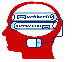 Uzun Dönemli AmaçKısa Dönemli AmaçÖğretimsel AmaçlarBaşlama ve Bitiş TarihleriYERLEŞME VE DEVLETLEŞME SÜRECİNDE SELÇUKLU TÜRKİYESİ*Türklerin Anadolu’ya yerleşmeye başlaması ile Türkiye Selçuklu Devleti’nin yıkılışı arasındaki süreçte meydana gelen başlıca siyasi gelişmeleri tarih şeridi ve haritalar üzerinde gösterir.*Türklerin Anadolu’da devletleşme sürecini etkileyen faktörleri açıklar.*İslam dünyasının korunması bağlamında Türkiye Selçuklu Devleti ve Eyyubi Devleti’nin Haçlılarla yaptıkları mücadelelerini bilir.*Türklerin Anadolu’ya yerleşmeye başlaması ile Türkiye Selçuklu Devleti’nin yıkılışı arasındaki süreçte meydana gelen başlıca siyasi gelişmeleri tarih şeridi ve haritalar üzerinde gösterir.*Türklerin Anadolu’da devletleşme sürecini etkileyen faktörleri açıklar. Eylül  Ekim 2019BEYLİKTEN DEVLETE OSMANLI SİYASETİ (1302-1453)*Osmanlı devletinin Kurucusunun Osman Bey olduğunu bilir.*Osmanlı Devletinin 1299 yılında kurulduğunu öğrenir.*Osmanlı Devletinin kuruluş dönemi padişah isimlerini söyler.* Osmanlı Devletinin Balkanlarda izlediği politikaları bilir.*Fetret devrinin Osmanlı Devleti açısından önemini bilir.*Padişahlığın babadan oğluna geçtiğini söyler.*Osmanlı devletinin kurulduğu bölgeyi haritadan gösterir ve söyler.*Balkanları ve Anadolu’yu  haritadan gösterebilir.*Osmanlı Devletinin Balkanlarda yaptığı mimari eserlerin resimleri bulup sınıfta arkadaşlarına sergiler.Kasım 2019DEVLETLEŞME SÜRECİNDE SAVAŞÇILAR VE ASKERLER* Kuruluş Dönemi’nde Osmanlı askerî gücünü bilir.* Tımar sisteminin özelliklerini siyasi, sosyal ve ekonomik açılardan bilir.*Yeniçeri Ocağının ve devşirme sisteminin Osmanlı devletleşme sürecine etkisini söyler.* Tımar sisteminin özelliklerini siyasi, sosyal ve ekonomik açılardan bilir.* Yeniçeri Ocağının ve devşirme sistemini bilir.Aralık 2019BEYLİKTEN DEVLETE OSMANLI MEDENİYETİ *Sûfîlerin ve âlimlerin öğretilerinin Anadolu’nun İslamlaşmasına etkisini kavrar.*Osmanlı devlet idaresinin ilmiye, kalemiye ve seyfiye sınıflarını bilir.*Osmanlı coğrafyasında sözlü ve yazılı kültürün toplum hayatına etkilerini bilir.* Osmanlı coğrafyasındaki zanaat, sanat ve kültür faaliyetleri söyler.*Osmanlı devlet idaresinin ilmiye, kalemiye ve seyfiye sınıflarını bilir.Ocak 2020DÜNYA GÜCÜ OSMANLI (1453-1595)*Osmanlı Devletinin yükseliş dönemi padişah isimlerini söyler.*Yükseliş döneminin İstanbul’un Fethiye başladığını bilir.*İstanbul’un  fethinin Türk tarihi açısından önemini anlatır.*Osmanlıda Önemli, işlerin Divanda görüşüldüğünü söyler.*Halifeliğin  Yavuz Sultan Selim zamanında Osmanlıya  geçtiğini bilir.*Kanuni Sultan Süleyman’ın Avrupa’da önemli fetih hareketlerini yaptığını anlatır.*İstanbul’un Fatih Sultan Mehmet tarafından fethedildiğini bilir.*İstanbul’un Fethi ile Ortaçağın kapanıp Yeni Çağa geçildiğini bilir.*Divanın günümüzdeki meclisle benzediğinin farkına varır. ŞubatMart 2020 SULTAN VE OSMANLI MERKEZ TEŞKİLATI* Topkapı Sarayı’nın devlet idaresinin yanı sıra devlet adamı yetiştirilmesinde ve şehir kültürünün gelişmesindeki rollerini bilir.*Osmanlı Devleti’nde merkezi otoriteyi güçlendirmeye yönelik düzenlemeleri kavrar.* Topkapı Sarayı’nın devlet idaresinin yanı sıra devlet adamı yetiştirilmesinde ve şehir kültürünün gelişmesindeki rollerini bilir.Nisan 2020KLASİK ÇAĞDA OSMANLI TOPLUM DÜZENİ*Osmanlı Devleti’nde millet sisteminin yapısını bilir.*Osmanlı Devleti’nin fethettiği yerleşim yerlerinin İslam kültürünün etkisiyle geçirdiği dönüşümü kavrar.*Osmanlı ekonomik sistemi içerisinde tarımsal üretimin önemini fark eder.*Lonca Teşkilatının Osmanlı ekonomik sistemi ve toplum yapısındaki yerini söyler.Osmanlı Devleti’nde millet sisteminin yapısını bilir.*Osmanlı Devleti’nin fethettiği yerleşim yerlerinin İslam kültürünün etkisiyle geçirdiği dönüşümü kavrar.Mayıs Haziran 2020